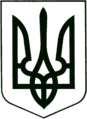 УКРАЇНА
МОГИЛІВ-ПОДІЛЬСЬКА МІСЬКА РАДА
ВІННИЦЬКОЇ ОБЛАСТІ  РІШЕННЯ №704Про хід виконання міської Програми соціального захисту та соціальної підтримки ветеранів, осіб з інвалідністю, одиноких пенсіонерів, малозабезпечених верств населення на 2022-2024 роки за 2022 рік	Керуючись ст.ст. 26, 59 Закону України «Про місцеве самоврядування  в Україні», законами України «Про статус ветеранів війни, гарантії їх соціального захисту», «Про статус і соціальний захист громадян, які постраждали внаслідок Чорнобильської катастрофи», «Про основи соціальної захищеності осіб з інвалідністю в Україні», «Про реабілітацію осіб з інвалідністю в Україні», рішенням 14 сесії міської ради 8 скликання від 23.12.2021р. №435 «Про затвердження Програми соціального захисту та соціальної підтримки ветеранів, осіб з інвалідністю, одиноких пенсіонерів, малозабезпечених верств населення на 2022-2024 роки», -                                                 міська рада ВИРІШИЛА:Інформацію начальника управління праці та соціального захисту населення Могилів – Подільської міської ради Дейнеги Л.І. про хід виконання міської  Програми соціального захисту та соціальної підтримки ветеранів, осіб з інвалідністю, одиноких пенсіонерів, малозабезпечених верств населення на 2022-2024 роки за 2022 рік взяти до відома. Контроль за виконанням даного рішення покласти на секретаря міської ради Борисову Т.Г. та на постійні комісії міської ради з питань фінансів, бюджету, планування соціально-економічного розвитку, інвестицій та міжнародного співробітництва (Трейбич Е.А.), з гуманітарних питань (Чепелюк В.І.).                Міський голова                                              Геннадій ГЛУХМАНЮК      Від 24.03.2023р.31 сесії            8 скликання